Муниципальное казенное общеобразовательное учреждение Средняя общеобразовательная школа закрытого административно-территориального образования Солнечный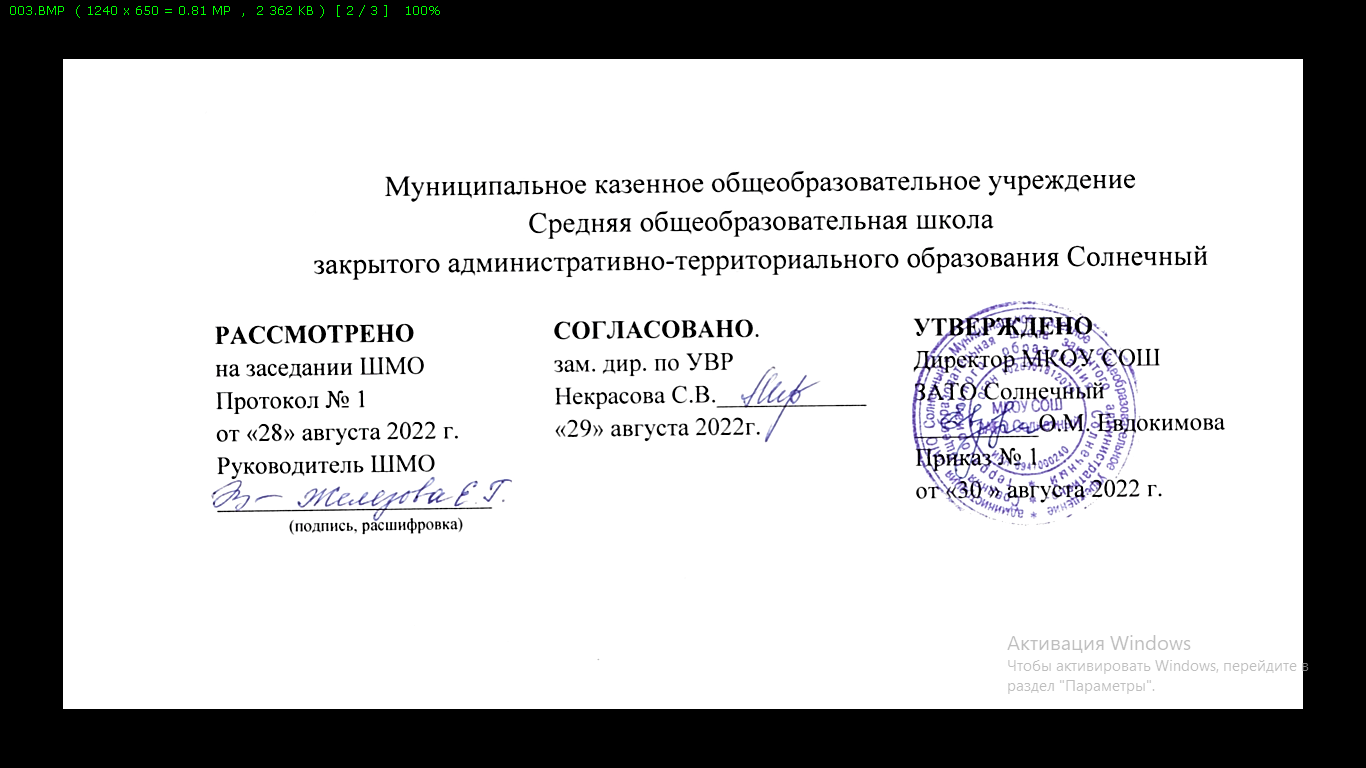 Рабочая программа по учебному предмету  БИОЛОГИЯна 2022-2023 учебный годПрограмма разработана на основе авторской программы основного общего образования по биологии для общеобразовательных программ под редакцией  В. В. Пасечника, г. Москва, издательство «Дрофа», 2016 г. , УМК – Авторы: Каменский А. А., Криксунов Е. А., Пасечник В. В. «Биология. Введение в общую биологию» 9 класс – Москва: издательство «Дрофа», 2017 г.(указать примерную или авторскую программу/программы, год издания при наличии)базовый     уровень для 9классов(базовый, профильный)1 год(срок реализации)Количество учебных часов, на которые рассчитана программа:Составитель: Иванова Мария Юрьевна(Ф.И.О. учителя)Учитель(занимаемая должность)                           первая(квалификационная категория)п. Солнечный Тверской области2022 г.ПЛАНИРУЕМЫЕ РЕЗУЛЬТАТЫ ОСВОЕНИЯ УЧЕБНОГО ПРЕДМЕТА выделять существенные признаки биологических объектов (вида, экосистемы, биосферы) и процессов, характерных для сообществ живых организмов;аргументировать, приводить доказательства необходимости защиты окружающей среды;аргументировать, приводить доказательства зависимости здоровья человека от состояния окружающей среды;осуществлять классификацию биологических объектов на основе определения их принадлежности к определенной систематической группе;раскрывать роль биологии в практической деятельности людей; роль биологических объектов в природе и жизни человека; значение биологического разнообразия для сохранения биосферы;объяснять общность происхождения и эволюции организмов на основе сопоставления особенностей их строения и функционирования;объяснять механизмы наследственности и изменчивости, возникновения приспособленности, процесс видообразования;различать по внешнему виду, схемам и описаниям реальные биологические объекты или их изображения, выявляя отличительные признаки биологических объектов;сравнивать биологические объекты, процессы; делать выводы и умозаключения на основе сравнения;устанавливать взаимосвязи между особенностями строения и функциями органов и систем органов;использовать методы биологической науки: наблюдать и описывать биологические объекты и процессы; ставить биологические эксперименты и объяснять их результаты;знать и аргументировать основные правила поведения в природе; анализировать и оценивать последствия деятельности человека в природе;описывать и использовать приемы выращивания и размножения культурных растений и домашних животных, ухода за ними в агроценозах;находить в учебной, научно-популярной литературе, Интернет-ресурсах информацию о живой природе, оформлять ее в виде письменных сообщений, докладов, рефератов;знать и соблюдать правила работы в кабинете биологии.Получит возможность научиться:понимать экологические проблемы, возникающие в условиях нерационального природопользования, и пути решения этих проблем;анализировать и оценивать целевые и смысловые установки в своих действиях и поступках по отношению к здоровью своему и окружающих, последствия влияния факторов риска на здоровье человека;находить информацию по вопросам общей биологии в научно-популярной литературе, специализированных биологических словарях, справочниках, Интернет ресурсах, анализировать и оценивать ее, переводить из одной формы в другую;ориентироваться в системе моральных норм и ценностей по отношению к объектам живой природы, собственному здоровью и здоровью других людей (признание высокой ценности жизни во всех ее проявлениях, экологическое сознание, эмоционально-ценностное отношение к объектам живой природы);создавать собственные письменные и устные сообщения о современных проблемах в области биологии и охраны окружающей среды на основе нескольких источников информации, сопровождать выступление презентацией, учитывая особенности аудитории сверстников;работать в группе сверстников при решении познавательных задач связанных с теоретическими и практическими проблемами в области молекулярной биологии, генетики, экологии, биотехнологии, медицины и охраны окружающей среды, планировать совместную деятельность, учитывать мнение окружающих и адекватно оценивать собственный вклад в деятельность группы.     Система контроля  включает само-, взаимо-, учительский контроль и позволяет  оценить знания, умения и УУД учащихся комплексно по следующим компонентам:включенность  учащегося в учебно-познавательную деятельность и уровень овладения ею (репродуктивный, конструктивный, творческий);взаимооценка учащимися друг друга при  коллективно-распределительной  деятельности в группах;содержание и форма представляемых экспериментальных работ и проектов;публичная защита творческих работ,  экспериментальных исследований  и проектов.      Для проведения  оценивания на каждом этапе обучения  разработаны соответствующие критерии. Эти критерии  открыты для учащихся и каждый может регулировать свои  учебные усилия для  получения желаемого результата и соответствующей ему оценки.СОДЕРЖАНИЕ УЧЕБНОГО ПРЕДМЕТА ( БИОЛОГИЯ 9 класс)
68 ч/год (2 часа в неделю)содержание Биология. Введение в общую биологию9 класс(68 часов, 2 часа в неделю)Введение (3 часа)Биология наука о живой природе. Значение биологических знаний в современной жизни. Профессии, связанные с биологией. Методы исследования биологии. Понятие «жизнь». Современные научные представления о сущности жизни. Свойства живого. Уровни организации живой природы.Демонстрацияи Портреты ученых, внесших значительный вклад в развитие биологической науки.Предметные результатыУчащиеся должны знать:— свойства живого; — методы исследования биологии;— значение биологических знаний в современной жизни.Учащиеся должны иметь представление:— о биологии, как науке о живой природе; — о профессиях, связанных с биологией;— об уровневой организации живой природы.Раздел 1. Молекулярный уровень (11 часов)Общая характеристика молекулярного уровня организации живого. Состав, строение и функции органических веществ, входящих в состав живого: углеводы, липиды, белки, нуклеиновые кислоты, АТФ и другие органические соединения. Биологические катализаторы. Вирусы.Демонстрация Схемы строения молекул химических соединений, относящихся к основным группам органических веществ.Лабораторные и практические работы №1 Расщепление пероксида водорода ферментом каталазойПредметные результаты:Учащиеся должны:— знать состав, строение и функции органических веществ, входящих в состав живого;— иметь первоначальные систематизированные представления о молекулярном уровне организации живого, о вирусах как неклеточных формах жизни;— получить опыт использования методов биологической науки и проведения несложных биологических экспериментов для изучения свойств органических веществ и функций ферментов как биологических катализаторов.Раздел 2. Клеточный уровень (15 часов)Общая характеристика клеточного уровня организации живого. Клетка — структурная и функциональная единица жизни. Методы изучения клетки. Основные положения клеточной теории. Химический состав клетки и его постоянство. Строение клетки. Функции органоидов клетки. Прокариоты, эукариоты. Хромосомный набор клетки. Обмен веществ и превращение энергии — основа жизнедеятельности клетки. Энергетический обмен в клетке клетки. Аэробное и анаэробное дыхание. Рост, развитие и жизненный цикл клеток. Общие понятия о делении клетки (митоз, мейоз). Автотрофы, гетеротрофы.ДемонстрацияМодель клетки. Микропрепараты митоза в клетках корешков лука; хромосом. Модели-аппликации, иллюстрирующие деление клеток. Расщепление пероксида водорода с помощью ферментов, содержащихся в живых клетках.№2 Лабораторные и практические работыРассматривание клеток растений и животных под микроскопом.Предметные результатыУчащиеся должнызнать:— основные методы изучения клетки;— особенности строения клетки эукариот и прокариот;— функции органоидов клетки;— основные положения клеточной теории;— химический состав клетки.Учащиеся должны иметь представление:— о клеточном уровне организации живого;— о клетке как структурной и функциональной единице жизни;— об обмене веществ и превращение энергии как основе жизнедеятельности клетки;— о росте, развитии и жизненном цикле клеток;— об особенностях митотического деления клетки. Учащиеся должны получить опыт:— использования методов биологической науки и проведения несложных биологических экспериментов для изучения клеток живых организмов.Раздел 3. Организменный уровень (13 часов)Бесполое и половое размножение организмов. Половые клетки. Оплодотворение. Индивидуальное развитие организмов. Биогенетический закон. Основные закономерности передачи наследственной информации. Генетическая непрерывность жизни. Закономерности изменчивости. ДемонстрацияМикропрепараты яйцеклетки и сперматозоида животных.№3Лабораторные и практические работыВыявление изменчивости организмов. На примере растений и животных обитающих в Ипатовском районе.Предметные результатыУчащиеся должны знать:— сущность биогенетического закона;— основные закономерности передачи наследственной информации;— закономерности изменчивости;— основные методы селекции растений, животных и микроорганизмов;— особенности развития половых клеток.Учащиеся должны иметь представление:— организменном уровне организации живого; — о мейозе; — об особенностях индивидуального развития организмов;— об особенностях бесполого и полового размножения организмов; — об оплодотворении и его биологической роли.Тема 4. Популяционно-видовой уровень (8 часов)Вид, его критерии. Структура вида. Происхождение видов. Развитие эволюционных представлений. Популяция — элементарная единица эволюции. Борьба за существование и естественный отбор. Экология как наука. Экологические факторы и условия среды. Основные положения теории эволюции. Движущие силы эволюции: наследственность, изменчивость, борьба за существование, естественный отбор. Приспособленность и ее относительность. Искусственный отбор. Селекция. Образование видов — микроэволюция. Макроэволюция.Демонстрация Гербарии, коллекции, модели, муляжи растений и животных. Живые растения и животные. Гербарии и коллекции, иллюстрирующие изменчивость, наследственность, приспособленность, результаты искусственного отбора.№4 Лабораторные и практические работыИзучение морфологического критерия вида. На примере растений и животных обитающих в Ипатовском районе.ЭкскурсииПричины многообразия видов в природе. Предметные результатыУчащиеся должны знать:— критерии вида и его популяционную структуру;— экологические факторы и условия среды; — основные положения теории эволюции Ч. Дарвина;— движущие силы эволюции;— пути достижения биологического прогресса.Учащиеся должны иметь представление:— о популяционно-видовом уровне организации живого; — о виде и его структуре; — о влиянии экологических условий на организмы;— о происхождении видов;— о развитии эволюционных представлений;— о синтетической теории эволюции;— о популяции как элементарной единице эволюции;— о микроэволюции;— о механизмах видообразования;— о макроэволюции и ее направлениях. Учащиеся должны получить опыт:— использования методов биологической науки и проведения несложных биологических экспериментов для изучения морфологического критерия видов.Раздел 5. Экосистемный уровень (6 часов)Биоценоз. Экосистема. Биогеоценоз. Взаимосвязь популяций в биогеоценозе. Цепи питания. Обмен веществ, поток и превращение энергии в биогеоценозе. Искусственные биоценозы. Экологическая сукцессия.Демонстрация Коллекции, иллюстрирующие экологические взаимосвязи в биогеоценозах. Модели экосистем. Фотографии экосистем окрестностей города Ипатово.Экскурсии №1Биогеоценоз. Предметные результатыУчащиеся должны знать:— критерии вида и его популяционную структуру;— экологические факторы и условия среды; — основные положения теории эволюции Ч. Дарвина;— движущие силы эволюции;— пути достижения биологического прогресса.Учащиеся должны иметь представление:— о популяционно-видовом уровне организации живого; — о виде и его структуре; — о влиянии экологических условий на организмы;— о происхождении видов;— о развитии эволюционных представлений;— о синтетической теории эволюции;— о популяции как элементарной единице эволюции;— о микроэволюции;— о механизмах видообразования;— о макроэволюции и ее направлениях. Учащиеся должны получить опыт:— использования методов биологической науки и проведения несложных биологических экспериментов для изучения морфологического критерия видов.Раздел 6.Биосферный уровень (12 часов)Биосфера и ее структура, свойства, закономерности. Круговорот веществ и энергии в биосфере. Экологические кризисы. Основы рационального природопользования. Возникновение и развитие жизни. Взгляды, гипотезы и теории о происхождении жизни. Краткая история развития органического мира. Доказательства эволюции.Демонстрация Модели-аппликации «Биосфера и человек». Окаменелости, отпечатки, скелеты позвоночных животных.№5 Лабораторные и практические работыИзучение палеонтологических доказательств эволюции.Экскурсии №2В краеведческий музей или на геологическое обнажение. Экскурсия в районный музей.Предметные результатыУчащиеся должны знать:— основные гипотезы возникновения жизни на Земле;— особенности антропогенного воздействие на биосферу;— основы рационального природопользования;— основные этапы развития жизни на Земле. Учащиеся должны иметь представление:— о биосферном уровне организации живого;— о средообразующей деятельности организмов;— о взаимосвязи живого и неживого в биосфере;— о круговороте веществ в биосфере;— об эволюции биосферы;— об экологических кризисах;— о развитии представлений о происхождении жизни и современном состоянии проблемы; — о доказательствах эволюции;— о значении биологических наук в решении проблем рационального природопользования, защиты здоровья людей в условиях быстрого изменения экологического качества окружающей среды. Учащиеся должны демонстрировать:— знание основ экологической грамотности — оценивать последствия деятельности человека в природе и влияние факторов риска на здоровье человека; выбирать целевые и смысловые установки в своих действиях и поступках по отношению к живой природе, здоровью своему и окружающих; осознавать необходимость действий по сохранению биоразнообразия и природных местообитаний видов растений и животных.Метапредметные результаты:Учащиеся должны уметь:— определять понятия, формируемые в процессе изучения темы;— классифицировать и самостоятельно выбирать критерии для классификации;— самостоятельно формулировать проблемы исследования и составлять поэтапную структуру будущего самостоятельного исследования; — при выполнении лабораторных и практических работ выбирать оптимальные способы действий в рамках предложенных условий и требований и соотносить свои действия с планируемыми результатами; — формулировать выводы;— устанавливать причинно-следственные связи между событиями, явлениями;— применять модели и схемы для решения учебных и познавательных задач;— владеть приемами смыслового чтения, составлять тезисы и план-конспекты по результатам чтения;— организовывать учебное сотрудничество и совместную деятельность с учителем и сверстниками;— использовать информационно-коммуникационные технологии при подготовке сообщений, мультимедийных презентаций;— демонстрировать экологическое мышление и применять его в повседневной жизни.Личностные результаты обучения Учащиеся должны:— испытывать чувство гордости за российскую биологическую науку;— осознавать, какие последствия для окружающей среды может иметь разрушительная деятельность человека и проявлять готовность к самостоятельным поступкам и действиям на благо природы;— уметь реализовывать теоретические познания в повседневной жизни;— понимать значение обучения для повседневной жизни и осознанного выбора профессии;— признавать право каждого на собственное мнение;— уметь отстаивать свою точку зрения; — критично относиться к своим поступкам, нести ответственность за их последствия.Учебно-тематический планТематическое планированиеПредмет____  Биология  _______Класс___ 9 ____УМК   ______   « БиологияВведение в общую биологию. 9 класс» В.В.Пасечник Итого:  68 часов в год, 2 часа в неделюКонтрольных работ – 3 Лабораторных работ -5 Количество учебных недель33Количество часов в неделю2 ч/недКоличество часов в год66№Тема.                             Количество                             Количество                             Количество                             Количество№Тема.Количество часов.Лабораторных работ.Экскурсий.Контрольных работ1Введение.32Молекулярный уровень.11113Клеточный уровень.15114Организменный уровень.1315Популяционно-видовой уровень.816Экосистемный уровень.617Биосферный уровень.12111Итого за год.68523№ТемаТемаТип урокаТип урокаОсновные понятияХарактеристика видов деятельности учащихсяВведение (3 ч)Введение (3 ч)Введение (3 ч)1Биология — наука о живой природеНовых знанийНовых знанийНовых знанийБиология — наука о живой природе. Значение биологических знаний в современной жизни. Профессии, связанные с биологиейОпределяют понятия, формируемые в ходе изучения темы: «биология», «микология», «бриология», «альгология», «палеоботаника», «генетика», «биофизика», «биохимия», «радиобиология», «космическая биология». Характеризуют биологию как науку о живой природе. Раскрывают значение биологических знаний в современной жизни. Приводят примеры профессий, связанных с биологией. Беседуют с окружающими (родственниками, знакомыми, сверстниками) о профессиях, связанных с биологией. Готовят презентации о профессиях, связанных с биологией, используя компьютерные технологии2Методы исследования в биологииН зН зН зПонятие о науке. Методы научного познания. Этапы научного исследованияОпределяют понятия, формируемые в ходе изучения темы: «наука», «научное исследование», «научный метод», «научный факт», «наблюдение», «эксперимент», «гипотеза», «закон»,«теория». Характеризуют основные методы научного познания, этапы научного исследования. Самостоятельно формулируют проблемы исследования. Составляют поэтапную структуру будущего самостоятельного исследования3Сущность жизни и свойства живогоВходной контрольКомбинированный урокКомбинированный урокКомбинированный урокСущность понятия «жизнь».Отличительные признаки живого.Свойства живого. Уровни организации живой природыОпределяют понятия, формируемые в ходе изучения темы: «жизнь», «жизненные свойства», «биологические системы», «обменвеществ», «процессы биосинтеза и распада», «раздражимость», «размножение», «наследственность», «изменчивость», «развитие», «уровни организации живого». Дают характеристику основных свойств живого. Объясняют причины затруднений, связанных с определением понятия «жизнь». Приводят примеры биологических систем разного уровня организации. Сравнивают свойства, проявляющиеся у объектов живой и неживой природыМолекулярный уровень 11 часовМолекулярный уровень 11 часовМолекулярный уровень 11 часов4\1Молекулярный уровень: общая характеристикаМолекулярный уровень: общая характеристиканзнзОбщая характеристика молекулярного уровня организации живого. .Особенности химического состава живых организмов: неорганические и органические вещества, их роль в организме. Органические вещества: белки, нуклеиновые кислоты, углеводы, жиры (липиды). Биополимеры. МономерыОпределяют понятия, формируемые в ходе изучения темы: «органические вещества», «белки», «нуклеиновые кислоты», «углеводы», «жиры (липиды)», «биополимеры», «мономеры».Характеризуют молекулярный уровень организации живого. Описывают особенности строения органических веществ как биополимеров. Объясняют причины изучения свойств органических веществ именно в составе клетки; разнообразия свойств биополимеров, входящих в состав живых организмов. Анализируют текст учебника с целью самостоятельного выявления биологических закономерностей5\2УглеводыУглеводыкукуУглеводы. Углеводы, или сахариды. Моносахариды. Дисахариды. ПолисахаридыОпределяют понятия, формируемые в ходе изучения темы: «углеводы, или сахариды», «моносахариды», «дисахариды», «полисахариды», «рибоза», «дезоксирибоза», «глюкоза», «фруктоза», «галактоза», «сахароза», «мальтоза», «лактоза», «крахмал», «гликоген» , «хитин». Характеризуют состав и строение молекул углеводов. Устанавливают причинно-следственные связи между химическим строением, свойствами и функциями углеводов на основе анализа рисунков и текстов в учебнике. Приводят примеры углеводов, входящих в состав организмов, места их локализации и биологическую роль6\3ЛипидыЛипидыкукуЛипиды. Жиры. Гормоны. Функции липидов: энергетическая, запасающая, защитная, строительная, регуляторнаяОпределяют понятия, формируемые в ходе изучения темы: «липиды», «жиры», «гормоны», «энергетическая функция липидов», «запасающая функция липидов», «защитная функция липидов», «строительнаяфункция липидов», «регуляторная функция липидов». Дают характеристику состава и строения молекул липидов. Устанавливают причинно-следственные связи между химическим строением, свойствами и функциями углеводов на основе анализа рисунков и текстов в учебнике. Приводят примеры липидов, входящих в состав организмов, места их локализации и биологическую роль. Обсуждают в классе проблемы накопления жиров организмами в целях установления причинно-следственных связей в природе7\4Состав и строение белковСостав и строение белковкукуСостав и строение белков. Белки, или протеины. Простые и сложные белки. Аминокислоты. Полипептид. Первичная, вторичная,третичная и четвертичная структуры белков. Денатурация белкаОпределяют понятия, формируемые в ходе изучения темы: «белки, или протеины», «простые и сложные белки», «аминокислоты», «полипептид», «первичная структура белков»,«вторичная структура белков», «третичная структура белков», «четвертичная структура белков». Характеризуют состав и строение молекул белков, причины воз-можного нарушения природной структуры (денатурации) белков. Приводят примеры денатурации белков8\5Функции белковФункции белковкукуФункции белков: строительная, двигательная, транспортная, защитная, регуляторная, сигнальная, энергетическая, каталитическаяУстанавливают причинно-следствен- ные связи между химическим строением, свойствами и функциями белков на основе анализа рисунков и текстов в учебнике9\6Лабораторная работа №1 №1 Расщепление пероксида водорода ферментом каталазойЛабораторная работа №1 №1 Расщепление пероксида водорода ферментом каталазойкукуФункции белков: строительная, двигательная, транспортная, защитная, регуляторная, сигнальная, энергетическая, каталитическаяУстанавливают причинно-следствен- ные связи между химическим строением, свойствами и функциями белков на основе анализа рисунков и текстов в учебнике. Приводят примеры белков, входящих в состав организмов, мест их локализации и биологической роли10\7Нуклеиновые кислотыНуклеиновые кислотыкукуНуклеиновые кислоты. Дезоксирибонуклеиновая кислота, или ДНК. Рибонуклеиновая кислота, или РНК. Азотистые основания: аденин, гуанин, цитозин, тимин, урацил. Комплементар- ность. Транспортная РНК (тРНК). Ри- босомальная РНК (рРНК). Информационная РНК (иРНК). Нуклеотид. Двойная спираль ДНКОпределяют понятия, формируемые в ходе изучения темы: «нуклеиновая кислота», «дезоксирибонуклеиновая кислота, или ДНК», «рибонуклеиновая кислота, или РНК», «азотистые основания», «аденин»,«гуанин», «цитозин», «тимин», «урацил», «комплементарность», «транспортная РНК (тРНК)», «рибосомальная РНК (рРНК)», «информационная РНК (иРНК)», «нуклеотид», «двойная спираль ДНК». Дают характеристику состава и строения молекул нуклеиновых кислот. Устанавливают причинно-след- ственные связи между химическимстроением, свойствами и функциями нуклеиновых кислот на основе анализа рисунков и текстов в учебнике. Приводят примеры нуклеиновых кислот, входящих в состав организмов, мест их локализации и биологической роли. Составляют план параграфа учебника. Решают биологические задачи (на математический расчёт; на применение принципа комплементарности)11\8АТФ и другие органические соединения клеткиАТФ и другие органические соединения клеткил\рл\рАденозинтрифосфат (АТФ). Аденозин- дифосфат (АДФ). Аденозинмонофос- фат (АМФ). Макроэргическая связь. Витамины жирорастворимые и водорастворимыеОпределяют понятия, формируемые в ходе изучения темы: «аденозинтрифосфат (АТФ)», «аденозиндифосфат (АДФ)», «аденозинмонофосфат (АМФ)», «макроэргическая связь», «жирорастворимые витамины», «водорастворимые витамины». Характеризуют состав и строение молекулы АТФ. Приводят примеры витаминов, входящих в состав организмов, и их биологической роли. Готовят выступление с сообщением о роли витаминов в функционировании организма человека (в том числе с использованием компьютерных технологий). Обсуждают результаты работы с одноклассниками12\9Биологические катализаторыБиологические катализаторыкукуПонятие о катализаторах. Биологические катализаторы. Фермент. Кофер- мент. Активный центр фермента.Лабораторные и практические работыРасщепление пероксида водорода ферментом каталазойОпределяют понятия, формируемые в ходе изучения темы: «катализатор», «фермент», «кофермент», «активныйцентр фермента». Характеризуют роль биологических катализаторов в клетке. Описывают механизм работы ферментов. Приводят примеры ферментов, их локализации в организме и их биологической роли. Устанавливают причинно-следственные связи между белковой природой ферментов и оптимальными условиями их функционирования. Отрабатывают умения формулировать гипотезы, конструировать, проводить эксперименты, оценивать полученные результаты на основе содержания лабораторной работы13\10ВирусыВирусыкукуВирусы. Капсид. Самосборка вирусных частиц. Цикл развития вирусаОпределяют понятия, формируемые в ходе изучения темы: «вирусы», «капсид», «самосборка». Характеризуют вирусы как неклеточные формы жизни, описывают цикл развития вируса. Описывают общий план строения вирусов. Приводят примеры вирусов и заболеваний, вызываемых ими. Обсуждают проблемы происхождения вирусов14\11Обобщающий урокОбобщающий урокОбобщение и систематизация знанийОбобщение и систематизация знанийОпределяют понятия, формируемые в ходе изучения темы. Дают оценку возрастающей роли естественных науки научных исследований в современном мире, постоянному процессу эволюции научного знания. Отрабатывают умения формулировать гипотезы, конструировать, проводить эксперименты, оценивать полученные результатыРаздел 2. Клеточный уровень (15 ч)Раздел 2. Клеточный уровень (15 ч)Раздел 2. Клеточный уровень (15 ч)15\1Клеточный уровень: общая характеристикаКлеточный уровень: общая характеристиканзнзОбщая характеристика клеточного уровня организации живого. Клетка — структурная и функциональная единица жизни.Клеточное строение организмов. Многообразие клеток. Химический состав клетки. Методы изучения клетки. Основные положения клеточной теорииОпределяют понятия, формируемые в ходе изучения темы: «клетка», «методы изучения клетки», «световая микроскопия»,«электронная микроскопия», «клеточная теория». Характеризуют клетку как структурную и функциональную единицу жизни, её химический состав, методы изучения. Объясняют основные положения клеточной теории. Сравнивают принципы работы и возможности световой и электронной микроскопической техники16\2Общие сведения о клетках. Клеточная мембранаОбщие сведения о клетках. Клеточная мембрананзнзСтроение клетки:ядро, клеточная оболочка, плазматическая мембрана, цитоплазма, пластиды, митохондрии, вакуоли. Фагоцитоз. ПиноцитозОпределяют понятия, формируемые в ходе изучения темы: «цитоплазма», «ядро», «органоиды», «мембрана», «клеточная мембрана», «фагоцитоз», «пиноцитоз». Характеризуют и сравнивают процессы фагоцитоза и пино- цитоза. Описывают особенности строе-ния частей и органоидов клетки. Устанавливают причинно-следственные связи между строением клетки и осуществлением ею процессов фагоцитоза, строением и функциями клеточной мембраны. Составляют план параграфа.17\3ЯдроЯдрокукуЯдро, его строение и функции в клетке. Прокариоты. Эукариоты. Хромосомы.Хромосомный набор клеткиОпределяют понятия, формируемые в ходе изучения темы: «прокариоты», «эукариоты», «хроматин», «хромосомы», «кариотип», «соматические клетки», «диплоидный набор», «гомологичные хромосомы», «гаплоидный набор хромосом», «гаметы», «ядрышко». Характеризуют строение ядра клетки и его связи с эндоплазматической сетью. Решают биологические задачи на определение числа хромосом в гаплоидном и диплоидном наборе18\4Эндоплазматическая сеть. Рибосомы. Комплекс Гольджи. ЛизосомыЭндоплазматическая сеть. Рибосомы. Комплекс Гольджи. ЛизосомыкукуЭндоплазматическая сеть. Рибосомы. Комплекс Гольджи. ЛизосомыОпределяют понятия, формируемые в ходе изучения темы: «эндоплазматическая сеть», «рибосомы», «комплекс Гольджи», «лизосомы». Характеризуют строение перечисленных органоидов клетки и их функции. Устанавливают причинно-следственные связи между строением и функциями биоло-гических систем на примере клетки, её органоидов и выполняемых ими функций. Работают с иллюстрациями учебника (смысловое чтение)19\5Митохондрии. Пластиды. Клеточный центр.Органоиды движения. Клеточные включенияМитохондрии. Пластиды. Клеточный центр.Органоиды движения. Клеточные включениякукуМитохондрии. Кристы. Пластиды: лейкопласты, хлоропласты, хромопласты. Граны. Клеточный центр. Цитоскелет. Микротрубочки. Центриоли. Веретено деления. Реснички. Жгутики. Клеточные включенияОпределяют понятия, формируемые в ходе изучения темы: «митохондрии», «кристы», «пластиды», «лейкопласты», «хлоропласты», «хромопласты», «граны», «клеточный центр», «цитоскелет», «микротрубочки», «центриоли», «веретено деления», «реснички», «жгутики», «клеточные включения». Характеризуют строение перечисленных органоидов клетки и их функции. Устанавливают причинно-следственные связи между строением и функциями биологических систем на примере клетки, её органоидов и выполняемых ими функций. Работают с иллюстрациями учебника (смысловое чтение)20\6Особенности строения клеток эукариот и прокариот. Лабораторная работа №2Рассматривание клеток растений и животных под микроскопомОсобенности строения клеток эукариот и прокариот. Лабораторная работа №2Рассматривание клеток растений и животных под микроскопомл\рл\рПрокариоты. Эукариоты. Анаэробы. Споры.Черты сходства и различия клеток прокариот и эукариот.Лабораторные и практические работыРассматривание клеток бактерий, растений и животных под микроскопомОпределяют понятия, формируемые в ходе изучения темы: «прокариоты», «эукариоты», «анаэробы», «споры». Характеризуют особенности строения клеток прокариот и эукариот. Сравнивают особенности строения клеток с целью выявления сходства и различий21\8Обобщающий урокАссимиляция и диссимиляция. МетаболизмОбобщающий урокАссимиляция и диссимиляция. МетаболизмззззАссимиляция. Диссимиляция. МетаболизмОпределяют понятия, формируемые в ходе изучения темы: «ассимиляция», «диссимиляция», «метаболизм». Обсуждают в классе проблемные вопросы, связанные с процессами обмена веществ в биологических системах22\9Энергетический обмен в клеткеЭнергетический обмен в клеткензнзНеполное кислородное ферментативное расщепление глюкозы. Гликолиз. Полное кислородное расщепление глюкозы. Клеточное дыхание. Роль питания, дыхания, транспорта веществ, удаление продуктов обмена в жизнедеятельности клетки и организма.Определяют понятия, формируемые в ходе изучения темы: «неполное кислородное ферментативное расщепление глюкозы», «гликолиз», «полное кислородное расщепление глюкозы», «клеточное дыхание». Характеризуют основные этапы энергетического обмена в клетках организмов. Сравнивают энергетическую эффективность гликолиза и клеточного дыхания23\10Фотосинтез и хемосинтезФотосинтез и хемосинтезкукуЗначение фотосинтеза. Световая фаза фотосинтеза. Темновая фаза фотосинтеза. Фотолиз воды. Хемосинтез. Хемо- трофы. Нитрифицирующие бактерииОпределяют понятия, формируемые в ходе изучения темы: «световая фаза фотосинтеза», «темновая фаза фотосинтеза», «фотолиз воды», «хемосинтез», «хемотрофы», «нитрифицирующие бактерии». Раскрывают значение фотосинтеза. Характеризуют темновуюи световую фазы фотосинтеза по схеме, приведённой в учебнике. Сравнивают процессы фотосинтеза и хемосинтеза. Решают расчётные математические задачи, основанные на фактическом биологическом материале24\11Автотрофы и гете- ротрофыАвтотрофы и гете- ротрофыкукуАвтотрофы. Гетеротрофы. Фототрофы. Хемотрофы. Сапрофиты. Паразиты. Голозойное питаниеОпределяют понятия, формируемые в ходе изучения темы: «автотрофы», «гетеротрофы», «фототрофы», «хемотрофы», «сапрофиты», «паразиты», «голозойное питание». Сравнивают организмы по способу получения питательных веществ. Составляют схему «Классификация организмов по способу питания» с приведением конкретных примеров (смысловое чтение)25\12Синтез белков в клеткеСинтез белков в клеткекукуСинтез белков в клетке. Ген. Генетический код. Триплет. Кодон. Транскрипция. Антикодон. Трансляция. ПолисомаОпределяют понятия, формируемые в ходе изучения темы: «ген», «генетический код», «триплет», «кодон», «транскрипция»,«антикодон», «трансляция», «полисома». Характеризуют процессы, связанные с биосинтезом белка в клетке. Описывают процессы транскрипции и трансляции, применяя принцип комплемен- тарности и генетического кода26\13Деление клетки. МитозДеление клетки. МитозкукуЖизненный цикл клетки. Митоз. Интерфаза. Профаза. Метафаза.Анафаза. Телофаза. Редупликация. Хроматиды. Центромера. Веретено деленияОпределяют понятия, формируемые в ходе изучения темы: «митоз», «ин-терфаза», «профаза», «метафаза», «анафаза», «телофаза», «редупликация», «хроматиды», «центромера», «веретено деления». Характеризуют биологическое значение митоза. Описывают основные фазы митоза. Устанавливают причинно-следственные связи между продолжительностью деления клетки и продолжительностью остального периода жизненного цикла клетки27\14Обобщающий урокОбобщающий урокСистематизация знанийСистематизация знаний28\15Полугодовая контрольная работа.Полугодовая контрольная работа.кзкзРаздел 3. Организменный уровень (13 ч)Раздел 3. Организменный уровень (13 ч)Раздел 3. Организменный уровень (13 ч)29\1Размножение организмовРазмножение организмовнзнзОбщая характеристика организменного уровня. Размножение организмов. Бесполое размножение. Почкование. Деление тела надвое. Споры. Вегетативное размножение. Половое размножение. Гаметы. Гермафродиты. Семенники. Яичники. Сперматозоиды. ЯйцеклеткиОпределяют понятия, формируемые в ходе изучения темы: «размножение организмов», «бесполое размножение», «почкование»,«деление тела», «споры», «вегетативное размножение», «половое размножение», «гаметы», «гермафродиты», «семенники», «яичники», «сперматозоиды», «яйцеклетки». Характеризуют организменный уровень организации живого, процессы бесполого и полового размножения, сравнивают их. Описывают способы вегетативного размножениярастений. Приводят примеры организмов, размножающихся половым и бесполым путём30\1Развитие половых клеток. Мейоз. ОплодотворениеРазвитие половых клеток. Мейоз. ОплодотворениензнзСтадии развития половых клеток. Гаметогенез. Период размножения. Период роста. Период созревания. Мейоз: мейоз I и мейоз II. Конъюгация. Кроссинговер. Направительные тельца. Оплодотворение. Зигота. Наружное оплодотворение. Внутреннее оплодотворение. Двойное оплодотворение у покрытосеменных. ЭндоспермОпределяют понятия, формируемые в ходе изучения темы: «гаметогенез», «период размножения», «период роста», «период созревания», «мейоз I», «мейоз II», «конъюгация», «крос- синговер», «направительные тельца», «оплодотворение», «зигота», «наружное оплодотворение», «внутреннее оплодотворение», «двойное оплодотворение у покрытосеменных», «эндосперм». Характеризуют стадии развития половых клеток и стадий мейоза по схемам. Сравнивают митоз и мейоз. Объясняют биологическую сущность митоза и оплодотворения31\2Индивидуальное развитие организмов. Биогенетический законИндивидуальное развитие организмов. Биогенетический законкукуОнтогенез. Эмбриональный период онтогенеза (эмбриогенез). Постэмбриональный период онтогенеза. Прямое развитие. Непрямое развитие. Биогенетический закон. Закон зародышевого сходства. ФилогенезОпределяют понятия, формируемые в ходе изучения темы: «онтогенез», «эмбриональный период онтогенеза (эмбриогенез)», «постэмбриональный период онтогенеза», «прямое развитие», «непрямое развитие», «закон зародышевого сходства», «биогенетический закон», «филогенез». Характеризуют периоды онтогенеза. Описывают особенности онтогенеза на примереразличных групп организмов. Объясняют биологическую сущность биогенетического закона. Устанавливают причинно-следственные связи на примере животных с прямым и непрямым развитием33\3Обобщающий урокОбобщающий урокСистематизация знанийСистематизация знаний34\4Закономерности наследования признаков, установленные Г. Менделем. Моно- гибридное скрещиваниеЗакономерности наследования признаков, установленные Г. Менделем. Моно- гибридное скрещиваниензнзНаследственность и изменчивость – свойства организмов.  Закономерности наследования признаков, установленные Г. Менделем. Моногибридное скрещивание. Цитологические основы закономерностей наследования при моногибридном скрещивании. Гибридологический метод. Чистые линии. Моногибридные скрещивания. Аллельные гены. Гомозиготные и гетерозиготные организмы. Доминантные и рецессивные признаки. Расщепление. Закон чистоты гамет.Лабораторные и практические работыРешение генетических задач на моногибридное скрещиваниеОпределяют понятия, формируемые в ходе изучения темы: «гибридологический метод», «чистые линии», «моногибридные скрещивания», «аллельные гены», «гомозиготные и гетерозиготные организмы», «доминантные и рецессивные признаки», «расщепление», «закон чистоты гамет». Характеризуют сущность гибридологического метода. Описывают опыты, проводимые Г. Менделем по моногиб- ридному скрещиванию. Составляют схемы скрещивания. Объясняют цитологические основы закономерностей наследования признаков при моногибридном скрещивании. Решают задачи на моногибридное скрещивание35\5Неполное доминирование. Генотип и фенотип. Анализирующее скрещиваниеНеполное доминирование. Генотип и фенотип. Анализирующее скрещиваниекукуНеполное доминирование. Генотип и фенотип. Анализирующее скрещивание.Лабораторные и практические работыРешение генетических задач на наследование признаков при неполном доминированииОпределяют понятия, формируемые в ходе изучения темы: «неполное доминирование», «генотип», «фенотип», «анализирующее скрещивание». Характеризуют сущность анализирующего скрещивания. Составляют схемы скрещивания. Решают задачи на наследование признаков при неполном доминировании36\6Дигибридное скрещивание. Закон независимого наследования признаковДигибридное скрещивание. Закон независимого наследования признаковкукуДигибридное скрещивание. Закон независимого наследования признаков. Полигибридное скрещивание. Решётка Пеннета.Лабораторные и практические работыРешение генетических задач на дигибридное скрещиваниеОпределяют понятия, формируемые в ходе изучения темы: «дигибридное скрещивание», «закон независимого наследования признаков», «полигибридное скрещивание», «решётка Пеннета». Дают характеристику и объясняют сущность закона независимого наследования признаков. Составляют схемы скрещивания и решётки Пеннета. Решают задачи на дигибридное скрещивание37\7Генетика пола. Сцепленное с полом наследованиеГенетика пола. Сцепленное с полом наследованиекукуГенетика пола. Наследование признаков, сцепленных с полом. Аутосомы. Половые хромосомы. Гомогамет- ный и гетерогаметный пол. Сцепление гена с полом.Лабораторные и практические работыРешение генетических задач на наследование признаков, сцепленных с поломОпределяют понятия, формируемые в ходе изучения темы: «аутосомы», «половые хромосомы», «гомогамет- ный пол», «гетерогаметный пол», «сцепление гена с полом». Дают характеристику и объясняют закономерности наследования признаков, сцепленных с полом. Составляют схемы скрещивания. Устанавливаютпричинно-следственные связи на примере зависимости развития пола особи от её хромосомного набора. Решают задачи на наследование признаков, сцепленных с полом38\8Обобщающий урокОбобщающий урокРешения генетических задачРешения генетических задач39\9Закономерности изменчивости: модификационная изменчивость. Норма реакции.Лабораторная работа №3Выявление изменчивости организмов. На примере растений и животных обитающих в Ипатовском районе.Закономерности изменчивости: модификационная изменчивость. Норма реакции.Лабораторная работа №3Выявление изменчивости организмов. На примере растений и животных обитающих в Ипатовском районе.Нзл\рНзл\рНаследственная  и  ненаследственная изменчивость. Закономерности изменчивости: модификационная изменчивость. Модификации. Норма реакции.Лабораторные и практические работы Выявление изменчивости организмовОпределяют понятия, формируемые в ходе изучения темы: «изменчивость», «модификации», «модификационная изменчивость», «нормареакции». Характеризуют закономерности модифи- кационной изменчивости организмов. Приводят примеры модификационной изменчивости и проявлений нормы реакции. Устанавливают причинно-след- ственные связи на примере организмов с широкой и узкой нормой реакции. Выполняют практическую работу по выявлению изменчивости у организмов40\10Закономерностиизменчивости:мутационнаяизменчивостьЗакономерностиизменчивости:мутационнаяизменчивостькукуЗакономерности изменчивости: мутационная изменчивость. Причины мутаций. Генные, хромосомные и геномные мутации. Утрата. Делеция. Дупликация. Инверсия. Синдром Дауна.Полиплоидия. Колхицин. Мутагенные веществаОпределяют понятия, формируемые в ходе изучения темы: «генные мутации», «хромосомные мутации», «геномные мутации», «утрата», «делеция», «дупликация», «инверсия»,«синдром Дауна», «полиплоидия», «колхицин», «мутагенные вещества». Характеризуют закономерности мутационной изменчивости организмов. Приводят примеры мутаций у организмов. Сравнивают модификации и мутации. Обсуждают проблемы изменчивости организмов41\11Основные методы селекции растений, животных и микроорганизмовОсновные методы селекции растений, животных и микроорганизмовкукуСелекция. Гибридизация. Массовый отбор. Индивидуальный отбор. Чистые линии. Близкородственное скрещивание. Гетерозис. Межвидовая гибридизация. Искусственный мутагенез. Биотехнология. АнтибиотикиОпределяют понятия, формируемые в ходе изучения темы: «селекция», «гибридизация», «массовый отбор», «индивидуальный отбор», «чистые линии», «близкородственное скрещивание», «гетерозис», «межвидовая гибридизация», «искусственный мутагенез», «биотехнология», «антибиотики». Характеризуют методы селекционной работы. Сравнивают массовый и индивидуальный отбор. Готовят сообщения к уроку-семинару «Селекция на службе человека»42\12Обобщающийурок-семинарОбобщающийурок-семинарСистематизация знанийСистематизация знанийСелекция на службе человекаВыступают с сообщениями, обсуждают сообщения с одноклассниками и учителями43\13Раздел 4. Популяционно-видовой уровень (8 ч)Раздел 4. Популяционно-видовой уровень (8 ч)Раздел 4. Популяционно-видовой уровень (8 ч)44\1 Вид, его критерии. Структура вида. Происхождение видовЛабораторная работа №4Изучение морфологического критерия вида. На примере растений и животных обитающих в Ипатовском районе. Вид, его критерии. Структура вида. Происхождение видовЛабораторная работа №4Изучение морфологического критерия вида. На примере растений и животных обитающих в Ипатовском районе.Нзл\рНзл\рПонятие о виде.Признаки вида.  Критерии вида: морфологический, физиологический,генетический, экологический, географиче-ский, исторический. Ареал. Популяция. Свойства популяций. Биотические сообщества.Лабораторные и практические работыИзучение морфологического критерия видаОпределяют понятия, формируемые в ходе изучения темы: «вид», «морфологический критерий вида», «физио-логический критерий вида», «генетический критерий вида», «экологический критерий вида», «географический критерий вида», «исторический критерий вида», «ареал», «популяция», «свойствапопуляций», «биотические сообщества». Дают характеристику критериев вида, популяционной структуры вида. Описывают свойства популяций. Объясняют роль репродуктивной изоляции в поддержании целостности вида. Выполняют практическую работу по изучению морфологического критерия вида. Смысловое чтение45\2Происхождение видов. Развитие эволюционных представлений Происхождение видов. Развитие эволюционных представлений кукуПонятие об экологических факторах. Условия среды. Экологические факторы: абиотические, биотические, антропогенные. Экологические условия: температура, влажность, свет. Вторичные климатические факторы. Влияние экологических условий на организмы.Взаимосвязь организмов с окружающей средой. Среда – источник веществ, энергии и информации. Влияние экологических факторов на организм.Определяют понятия, формируемые в ходе изучения темы: «абиотические экологические факторы», «биотические экологические факторы», «антропогенные экологические факторы», «экологические условия», «вторичные климатические факторы». Дают характеристику основных экологических факторов и условий среды. Устанавливают причинно-следственные связи на примере влияния экологических условий на организмы. Смысловое чтение46\3Популяция как элементарная единица эволюцииПопуляция как элементарная единица эволюциикукуСистема и эволюция органического мира. Вид – основная систематическая единица.Происхождение видов. Развитие эволюционных представлений. Основные положения теории Ч. Дарвина. Эволюция. Теория Дарвина. Движущие силы эволюции: изменчивость, борьба за существование, естественный отбор. Синтетическая теория эволюции.Определяют понятия, формируемые в ходе изучения темы: «эволюция», «теория Дарвина», «движущие силы эволюции», «изменчивость», «борьба за существование», «естественный отбор», «синтетическая теория эволюции». Дают характеристику и сравнивают эволюционные представления Ж. Б. Ламарка и основные положения учения Ч. Дарвина. Объясняют закономерности эволюционных процессов с позиций учения Ч. Дарвина. Готовят сообщения или презентации о Ч. Дарвине, в том числе с использованием компьютерных технологий. Работают с Интернетом как с источником информации47\4Экология как наука. Экологические факторы и условия средыЭкология как наука. Экологические факторы и условия средынзнзПопуляционная генетика. Изменчивость генофондаОпределяют понятия, формируемые в ходе изучения темы: «популяционная генетика», «генофонд». Называют причины изменчивости генофонда. Приводят примеры, доказывающие приспособительный (адаптивный) характер изменений генофонда. Обсуждают проблемы движущих сил эволюции с позиций современной биологии. Смысловое чтение48\5Борьба за существование и естественный отборБорьба за существование и естественный отборкукуФакторы эволюции: наследственная изменчивость, борьба за существование, естественный отбор.Определяют понятия, формируемые в ходе изучения темы: «внутривидовая борьба за существование», «межвидовая борьба за существование», «борьба за существование с неблагоприятными условиями среды», «стабилизирующий естественный отбор», «движущий естественный отбор». Характеризуют формы борьбы за существование и естественного отбора. Приводят примеры их проявления в природе. Разрабатывают эксперименты по изучению действий отбора, которые станут основой будущего учебно-исследова- тельского проекта. Смысловое чтение49\6ВидообразованиеВидообразованиекукуРезультаты эволюци: многообразие видов, приспособленность организмов к среде обитания.Понятие о микроэволюции. Изоляция. Репродуктивная изоляция. Видообразование. Географическое видообразованиеОпределяют понятия, формируемые в ходе изучения темы: «микроэволюция», «изоляция»,«репродуктивная изоляция», «видообразование», «географическое видообразование». Характеризуют механизмы географического видообразования с использованием рисунка учебника. Смысловое чтение с последующим выдвижением гипотез о других возможных механизмах видообразования50\7МакроэволюцияМакроэволюциякукуПонятие о макроэволюции. Направления макроэволюции. Пути достижения биологического прогрессаОпределяют понятия, формируемые в ходе изучения темы: «макроэволюция», «направления эволюции», «биологический прогресс», «биологический регресс», «ароморфоз», «идиоадапта- ция», «дегенерация». Характеризуют главные направления эволюции. Сравнивают микро- и макроэволюцию. Обсуждают проблемы макроэволюции с одноклассниками и учителем. Работают с дополнительными информационными источниками с целью подготовки сообщения или мультимедиапрезентации о фактах, доказывающих эволюцию51\8Обобщающийурок-семинарОбобщающийурок-семинарСистематизация знанийСистематизация знанийРаздел 5. Экосистемный уровень (6 ч)Раздел 5. Экосистемный уровень (6 ч)Раздел 5. Экосистемный уровень (6 ч)52\1Сообщество, экосистема, биогеоценозСообщество, экосистема, биогеоценознзнзЭкосистемная организация живой природы. Биотическое сообщество, или биоценоз. Экосистема. Биогеоценоз.Определяют понятия, формируемые в ходе изучения темы: «биотическое сообщество», «биоценоз», «экосистема», «биогеоценоз». Описывают и сравнивают экосистемы различного уровня. Приводят примеры экосистем разного уровня. Характеризуют аквариум как искусственную экосистему53\2Состав и структура сообществаСостав и структура сообществакукуВидовое разнообразие. Морфологическая и пространственная структу- ра сообщества. Трофическая структура сообщества. Пищевая цепь. Пищевая сеть. Жизненные формы. Трофический уровеньОпределяют понятия, формируемые в ходе изучения темы: «видовое разнообразие», «видовой состав», «автотрофы», «гетеротрофы», «продуценты», «консументы», «редуценты», «ярусность», «редкие виды», «виды-средообразователи». Характеризуют морфологическую и пространственную структуру сообществ. Анализируют структуру биотических сообществ по схеме54\3Межвидовые отношения организмов в экосистемеМежвидовые отношения организмов в экосистемекукуТипы биотических взаимоотношений.Взаимодействие разных видов в экосистеме (конкуренция, хищничество, симбиоз, паразитизм). Пищевые связи в экосистемах. Нейтрализм. Аменсализм. Комменсализм. Симбиоз. Протокооперация. Мутуализм. Конкуренция. Хищничество. ПаразитизмОпределяют понятия, формируемые в ходе изучения темы: «нейтрализм», «аменсализм», «комменсализм», «симбиоз», «протокооперация», «мутуализм», «конкуренция», «хищничество», «паразитизм». Решают экологические задачи на применение экологических закономерностей. Приводят примеры положительных и отрицательных взаимоотношений организмов в популяциях55\4Потоки вещества и энергии в экосистемеПотоки вещества и энергии в экосистемекукуПотоки вещества и энергии в экосистеме. Пирамиды численности и биомассыОпределяют понятия, формируемые в ходе изучения темы: «пирамида численности и биомассы». Дают характеристику роли автотрофных и гетеротрофных организмов в экосистеме. Решают экологические задачи на применение экологических закономерностей56\5Саморазвитие экосистемы. Экологическая сукцессияСаморазвитие экосистемы. Экологическая сукцессиякукуСаморазвитие экосистемы. Экологическая сукцессия. Равновесие. Первичная сукцессия. Вторичная сукцессияОпределяют понятия, формируемые в ходе изучения темы: «равновесие», «первичная сукцессия», «вторичная сукцессия». Характеризуют процессы саморазвития экосистемы. Сравнивают первичную и вторичную сукцессии. Разрабатывают план урока-экскурсии57\6Обобщающий урок- экскурсия№1Обобщающий урок- экскурсия№1Систематизация знанийСистематизация знанийЭкскурсия в биогеоценозРаздел 6. Биосферный уровень (11 ч)Раздел 6. Биосферный уровень (11 ч)Раздел 6. Биосферный уровень (11 ч)58\1Биосфера. Средообразующая деятельность организмовБиосфера. Средообразующая деятельность организмовнзнзБиосфера – глобальная экосистема. Средообразующая деятельность организмов. В.И. Вернадский – основоположник учения о биосфере. Круговорот веществ и энергии в биосфере. Границы биосферы.Распространение и роль живого вещества в биосфере. Роль человека в биосфере.Определяют понятия: «биосфера», «водная среда», «наземно-воздушная среда», «почва», «организмы как среда обитания», «механическое воздействие», «физико-химическое воздействие», «перемещение вещества», «гумус», «фильтрация». Характеризуют биосферу как глобальную экосистему. Приводят примеры воздействия живых организмов на различные среды жизни59\2Круговорот веществ в биосфереКруговорот веществ в биосферекукуКруговорот веществ в биосфере. Био- геохимический цикл. Биогенные (питательные) вещества. Микротроф- ные и макротрофные вещества. МикроэлементыОпределяют понятия: «биогеохи- мический цикл», «биогенные (питательные) вещества», «микротроф- ные вещества», «макротрофные вещества», «микроэлементы». Характеризуют основные биогеохимические цик-60\3 Эволюция биосферы  Эволюция биосферы куку Эволюция биосферы. Живое вещество. Биогенное вещество. Биокосное вещество. Косное вещество. Экологические проблемы и  кризисылы на Земле, используя иллюстрации учебника. Устанавливают причин- но-следственные связи между биомассой (продуктивностью) вида и его значением в поддержании функционирования сообщества61\4Лабораторные  №5Изучение палеонтологических доказательств эволюции.Лабораторные  №5Изучение палеонтологических доказательств эволюции.л\рл\рОпределяют понятия: «живое вещество», «биогенное вещество», «биокосное вещество», «косное вещество», «экологический кризис». Характеризуют процессы раннего этапа эволюции биосферы. Сравнивают особенности круговорота углерода на разных этапах эволюции биосферы Земли. Объясняют возможные причины экологических кризисов. Устанавливают причин- но-следственные связи между деятельностью человека и экологическими кризисами62\5Гипотезы возникновения жизниГипотезы возникновения жизнинзнзГипотезы возникновения жизни. Креационизм. Самопроизвольное зарождение. Гипотеза стационарного состояния. Гипотеза панспермии. Гипотеза биохимической эволюцииОпределяют понятия: «креационизм», «самопроизвольное зарождение», «гипотеза стационарного состояния», «гипотеза панспермии», «гипотеза биохимической эволюции». Характеризуют основные гипотезы возникновенияжизни на Земле. Обсуждают вопрос возникновения жизни с одноклассниками и учителем63\6Развитие представлений о происхождении жизни. Современное состояние проблемыРазвитие представлений о происхождении жизни. Современное состояние проблемыкукуРазвитие представлений о происхождении жизни. Современное состояние проблемыОпределяют понятия: «коацерваты», «пробионты», «гипотезасимбиотического происхождения эукариотических клеток», «гипотеза происхождения эукариотических клеток и их органоидов путём впячивания клеточной мембраны», «прогенот», «эубактерии», «архебактерии». Характеризуют основные этапы возникновения и развития жизни на Земле. Описывают положения основных гипотез возникновения жизни. Сравнивают гипотезы А. И. Опарина и Дж. Холдейна. Обсуждают проблемы возникновения и развития жизни с одноклассниками и учителем64\7Развитие жизни на Земле. Эры древнейшей и древней жизни. Развитие жизни в мезозое и кайнозоеРазвитие жизни на Земле. Эры древнейшей и древней жизни. Развитие жизни в мезозое и кайнозоекукуОсновные этапы развития жизни на Земле. Эры древнейшей и древней жизни Развитие жизни в мезозое и кайнозоеОпределяют понятия: «эра», «период», «эпоха», «катархей», «архей»,«протерозой», «палеозой», «мезозой», «кайнозой», «палеонтология», «кембрий», «ордовик», «силур»,«девон», «кар- бон», «пермь», «трилобиты», «ринио- фиты», «кистепёрые рыбы», «стегоцефалы», «ихтиостеги», «терапсиды». Характеризуют развитие жизни наЗемле в эры древнейшей и древней жизни. Приводят примеры организмов, населявших Землю в эры древнейшей и древней жизни. Устанавливают причинно-следственные связи между условиями среды обитания и эволюционными процессами у различных групп организмов. Смысловое чтение с последующим заполнением таблицыОпределяют понятия: «триас», «юра», «мел», «динозавры», «сумчатые млекопитающие», «плацентарные млекопитающие», «палеоген», «неоген», «антропоген». Характеризуют основные периоды развития жизни на Земле в мезозое и кайнозое. Приводят примеры организмов, населявших Землю в кайнозое и мезозое. Устанавливают причинно-следственные связи между условиями среды обитания и эволюционными процессами у различных групп организмов. Смысловое чтение с последующим заполнением таблицы. Разрабатывают план урока-экскурсии в краеведческий музей или на геологическое обнажение65\8Годовая контрольная работаГодовая контрольная работакзкз66\9Урок-экскурсия №2Урок-экскурсия №2Экскурсия в краеведческий музей или на геологическое обнажениеГотовят отчёт об экскурсии67\10Антропогенное воздействие на биосферу Основы рационального природопользования Антропогенное воздействие на биосферу Основы рационального природопользования Обобщение знанийОбобщение знанийАнтропогенное воздействие на биосферу. Ноосфера. Природные ресурсы Рациональное природопользование. Общество одноразового потребленияОпределяют понятия: «антропогенное воздействие на биосферу», «ноосфера», «природные ресурсы». Характеризуют человека как биосоциальное существо. Описывают экологическую ситуацию в своей местности. Устанавливают причинно-следственные связи между деятельностью человека и экологическими кризисами. Определяют понятия: «рациональное природопользование», «общество одноразового потребления».Характеризуют современное человечество как «общество одноразового потребления». Обсуждают основные принципы рационального использования природных ресурсов68\11Обобщающийурок-конференция (проекты)Обобщающийурок-конференция (проекты)конференцияконференцияУрок-конференцияВыступают с сообщениями по теме. Представляют результаты учебноисследовательской проектной деятельности